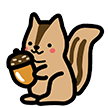 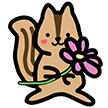 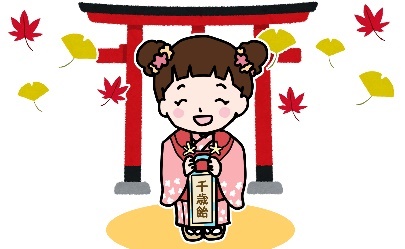 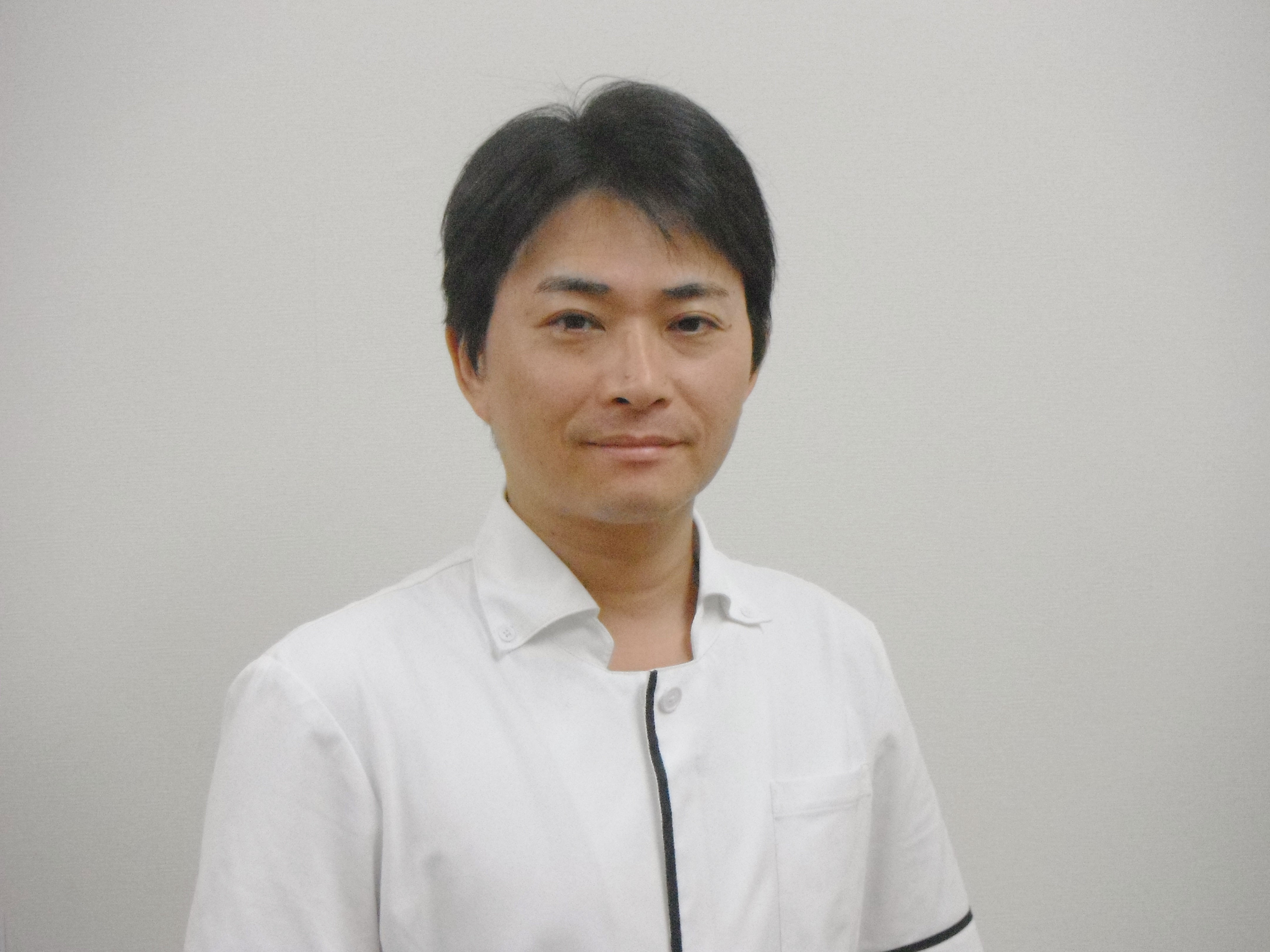 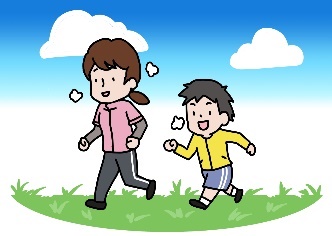 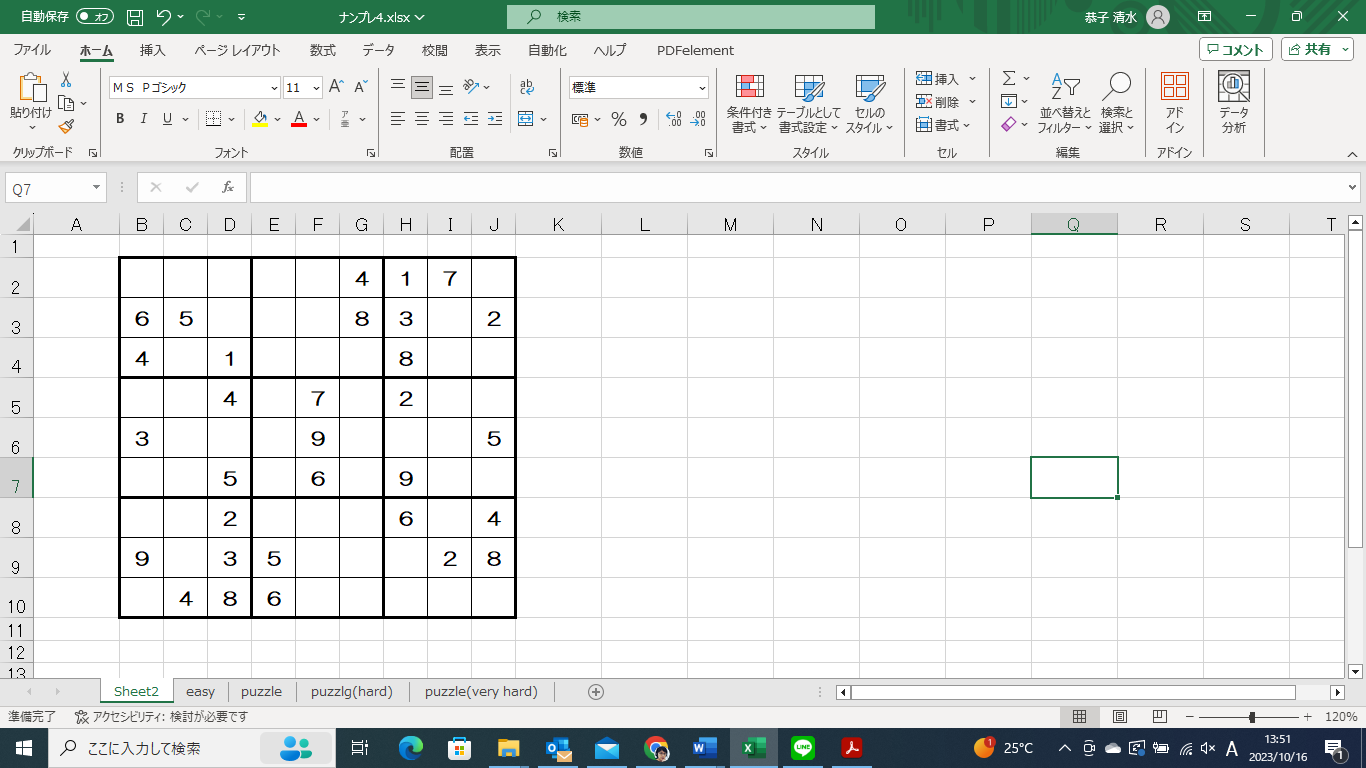 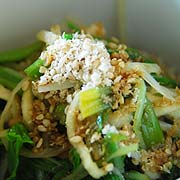 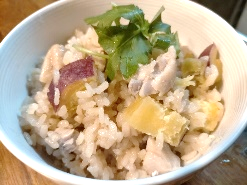 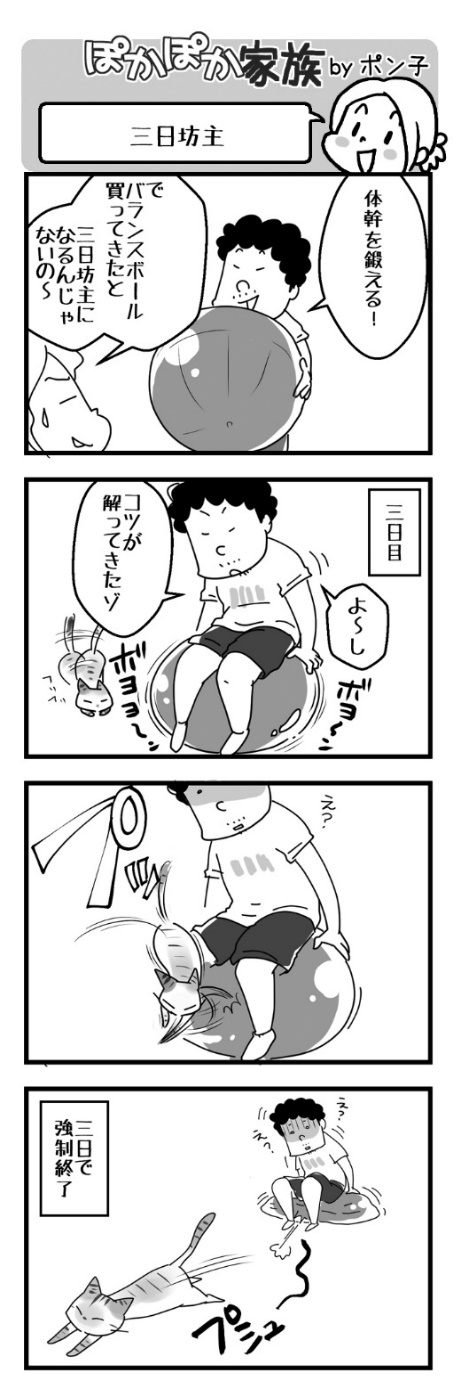 頻繁に注意喚起される「冬のお風呂でのヒートショック」。実は交通事故による死者数よりも、冬場のお風呂での死者数の方がはるかに多いのです。☆　ヒートショックのサインを見逃すな！暖かい部屋から外に出たときにゾクッとしたり、手足が冷たい状態で入浴した時に指先などがビリビリしたりした経験は多くの方があると思います。あれも実はヒートショックなのです。体は急激な温度変化にさらされると血管や心臓に大きな負担がかかります。突然倒れることも多々ありますが、そこまでいかなくても「危険です！」という信号を、体が何かしらの形で発信してくれています。そのようなサインを受け取ったら、適切な対策を取るよう心がけてください。☆　ヒートショックを防ぐ基本のき脱衣所やお風呂場が寒いなら、服を脱ぐ前にまず温めましょう。専用のヒーターを用意したり、熱いシャワーで浴室の床や壁を暖めればOKです。入浴することを家族に伝えるのも忘れずに。そして、お風呂の温度を熱くしすぎないこと。39～40℃が理想ですが、熱めが好きな方もせめて41℃くらいにしておいてください。長湯は控え、10分以内に浴槽から出ましょう。立ち上がる時はゆっくりと。クラっと来たら黄信号ですから、翌日からお湯の温度や時間を見直してくださいね。☆　ご実家のお風呂はどうですか？近年建てられたヒートショック対策済みのおうちにお住いの方も、ご実家はいかがでしょうか？「思い返すと実家の風呂は寒かったよな」と言う方、そのご実家に現在もご両親がお住まいなら、本格的に寒くなる前にヒートショック対策をしてあげてください。リフォームまでしなくても、浴室の床に敷くマットを購入したり、小さな温風ヒーターを用意してタイマーを付けたりすれば大幅に改善できます。